Questionnaire workshop Het Drieluik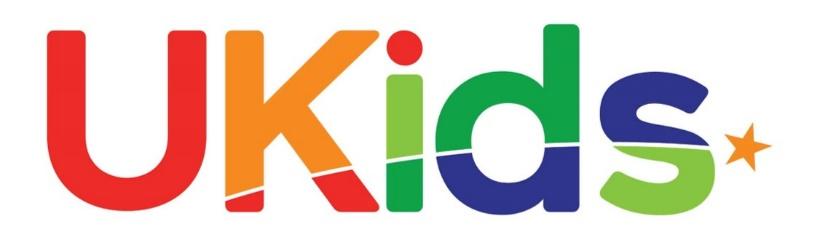 Date: Class: …....................... 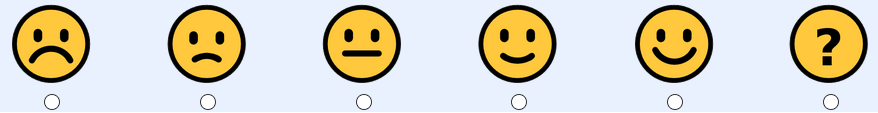 1. I know what I’m good at.2. I think about what I’ll be like in the future.3. I can perform simple tasks.4. I think it’s important that people who can come up with new ideas exist.5. I can come up with new ideas myself.6. I can come up with new ideas to solve problems in my environment.
7. I can conduct a plan for something.8. I can execute a plan.9. I can work with the tools I’ve got, even if the tools are different from what I expected.
10. If I think of an idea that I need money for, I can think of different ways to acquire that money.
11. If I have money for an idea, I am perceptive of how I’m spending that money.
12. I can work with others.13. I can decide plans with others.14. I can explain my ideas to other people.15. I can listen to the ideas of other people.16. I think we should take nature and the environment into account.17. I think we should all keep an eye out for each other. 